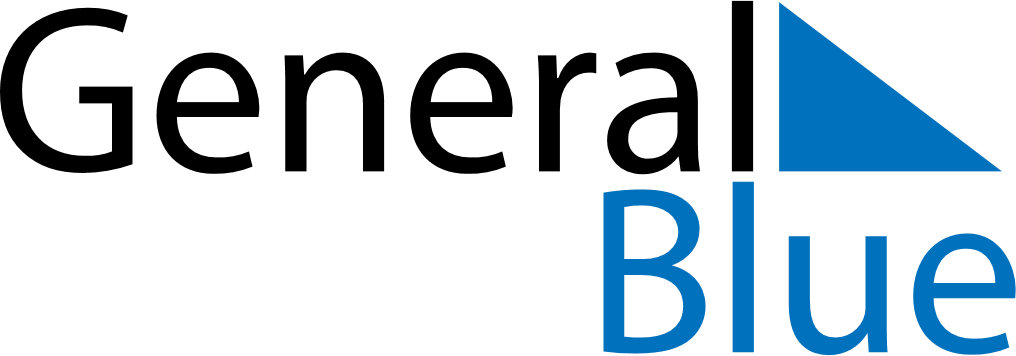 June 2022June 2022June 2022Equatorial GuineaEquatorial GuineaSundayMondayTuesdayWednesdayThursdayFridaySaturday1234567891011President’s DayPresident’s Day (substitute day)12131415161718Corpus Christi192021222324252627282930